B7.5 - The skeletonThere are 206 bones in our skeleton.Bone is a living tissue, made of calcium carbonate crystals.Some examples of bones found in our body are:Skull (cranium), ribs, femur, ulna, radius, patella, humerus, fibula, tibia, spineThe functions of the skeleton:Support for the bodyProtection of major organsTo allow movementTo produce new red blood cells in the bone marrow.Joints:The skeleton is made of bones, which meet at joints.Synovial joints are made up of:Cartilage: this covers bones and prevents frictionLigament: this connects bones to other bones Tendon: this connects bone to muscleSynovial fluid: this reduces friction and prevents against jolts, it helps with movementSynovial membrane: this keeps synovial fluid in placeThere are different types of joints to allow different kinds of movement:Ball and socket joints (e.g. shoulder, hip)  allow movement in different directionsHinge joint (e.g. shoulder) – movement occurs up and downFused joints (e.g. spine) – only small amounts of movement can occurFixed joints (e.g. skull) – no movement because the joints have fused togetherGliding joint (e.g. foot)  - bones slide over each other Pivot joints – this allows the head to turn Task 1What are bones made up from?What is the Function of the Skeleton?Synovial joints are made up of several different things. List 3 and their properties.Draw a table of the different types of joints and what different kind of movement they allow.Muscles:Muscles are made of muscle cells.Muscles have lots of mitochondria to release energy for movement.Muscles become shorter and fatter when they contract.When muscles relax they become longer and thinner.There are different types of muscles:Cardiac –found in the heartSmooth (involuntary) – found in the digestive system, Voluntary (skeletal) – found attached to bones in the skeletonMuscles can be found in pairs called antagonistic pairs Examples are the biceps and triceps:When we move our forearm up, the biceps contract and the triceps relax.When we move our forearm down, the opposite happens.  The triceps contact and the biceps relax.Muscles generate a force when they contract, which can be measure in Newtons (N).Muscles are attached to nerves which receive electrical signals to tell them to contract.Factors that affect muscle strength include:The size of the muscleThe size and strength of the electrical signal from the nervesThe mechanical strength of the bones and jointsTask 2Why do Muscle cells have lots of mitochondria?What happens to Muscles when they Contract and Relax?What are the 3 different types of Muscles listed above and how do they differ?What does antagonistic pair mean?One example of an antagonistic pair are the biceps and Triceps research and construct a table of 5 different antagonistic pairs of muscles including what happens when one contracts and relaxes.The shape you’re in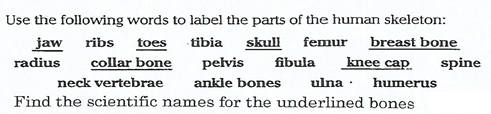 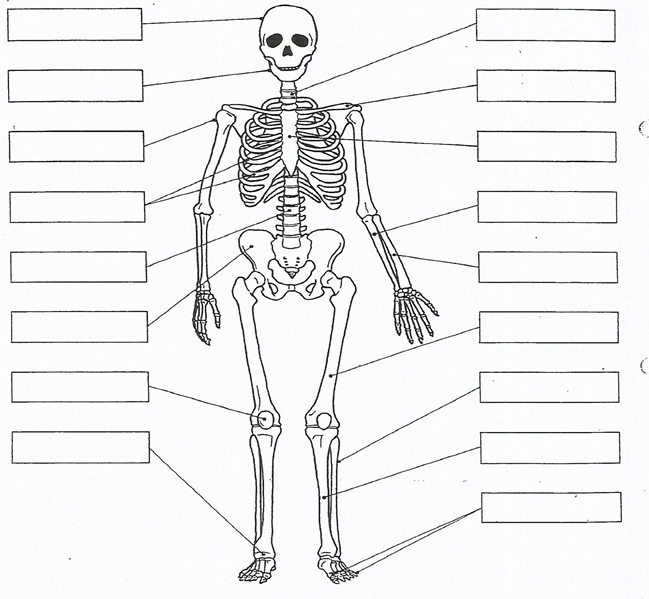 Sketch and complete the diagram into your books.Task 3: Table Make a table for the following key words and write their definitions.Vertebrate, Skeleton, antagonistic pair, ligament, tendon, support, movementTask 4: Mind map Complete a revision mind map on the topic on A4 paper, including all the keywords.Task 5: Research Task: How do you repair a broken bones, do all broken bones require surgery?Task 6: Mark Scheme Design a 5 mark exam question on the topic and write a mark scheme.Task 7: Research TaskWhat happens to your body muscles during a run?Task 8: Further QuestionsWhat do the tendon connect? Are they stretchy or stiff?What would happen if tendons were stretchy?Why do tendons have to be tough?What type of tissue is cartilage made out of?Where on bones does cartilage form?What happens when someone has arthritis? What do the ligaments connect? Are they stretchy or stiff?What would happen if ligaments were stiff?Where would you find the Synovial fluid?What does the Synovial fluid do for the joint?Why is it important during exercise?